A Work – The Phases of Venus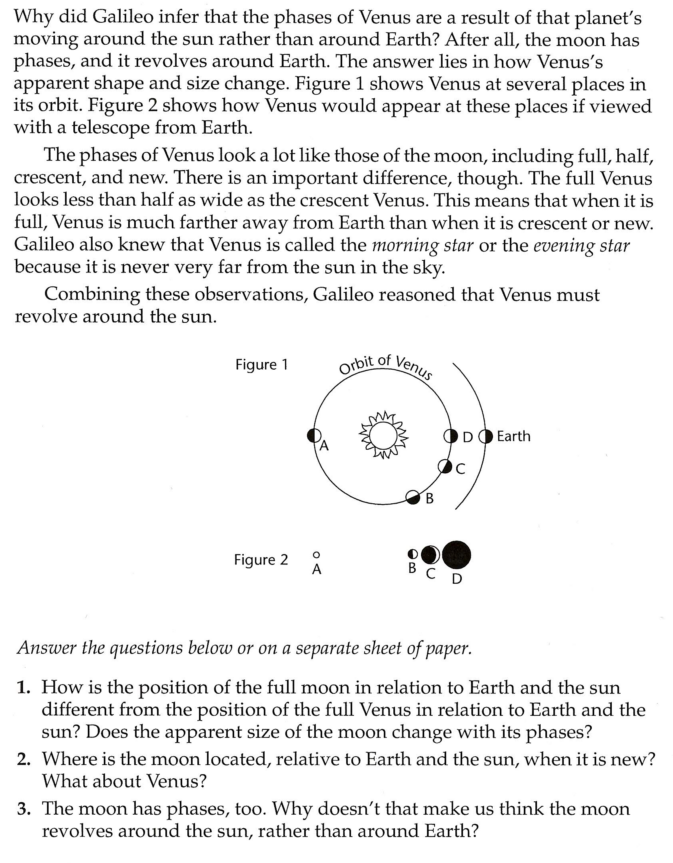 